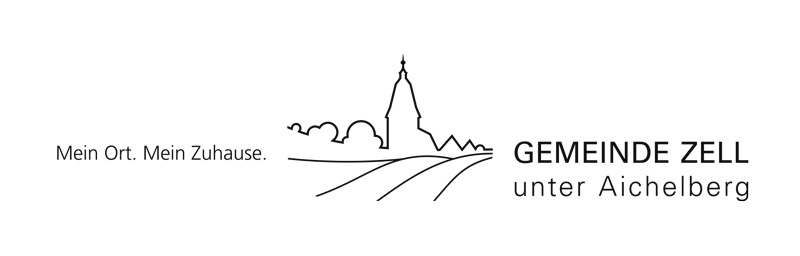 Einladungzu der am Donnerstag, 19. Januar 2023, um 19.30 Uhr in dem Gymnastikraum/    Gemeindehalle 1.OG Anbau, Schulstr. 19 stattfindenden Sitzung des Gemeinderats.Öffentlicher Teil   1.  Eröffnung und Begrüßung    2.  Bekanntgaben    3.  Bürger fragen – die Verwaltung antwortet     4.  Alexander-Stift Erweiterung         - Vorstellung der Planung    5.  Errichtung einer Photovoltaikanlage – Nutzung auf dem         Dach der Grundschule Zell u. A.    6.  Grundschule Zell u. A. – Austausch Schulserver         – Vergabe    7.  Haushaltsanträge 2023 – Übersicht         - Freiwilligkeitsleistungen der Gemeinde Zell u. A.    8.  Bausachen         8.1 Sonstige Bausachen    9.  Verschiedenes Es schließt sich ein nichtöffentlicher Teil an.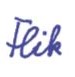          -Flik- Bürgermeister